8 октября отряд ЮИД «Ход» принял участие в муниципальном этапе областного смотра-конкурса готовности отрядов ЮИД «ЮИДовцы Дона- социальные волонтёры»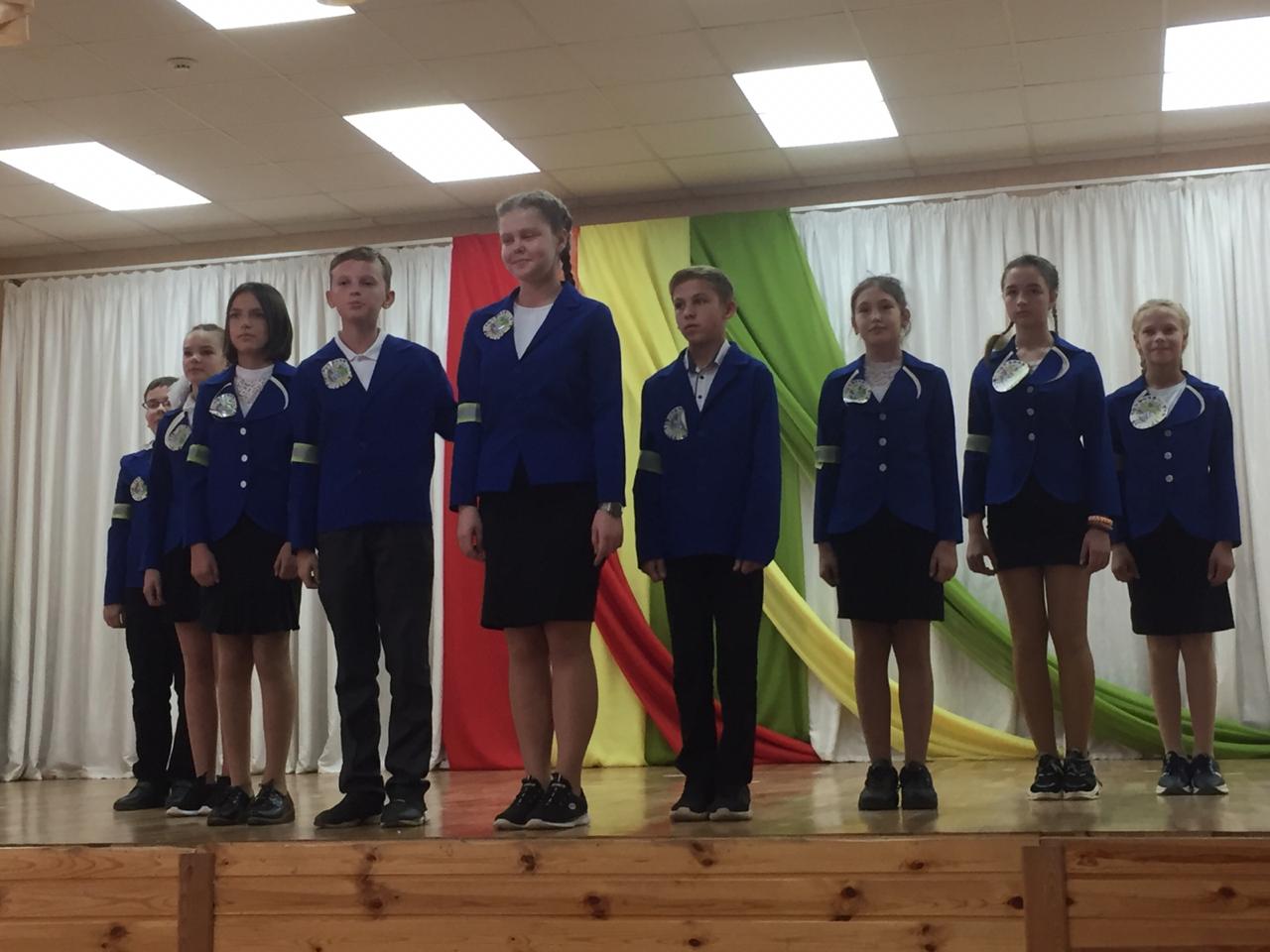 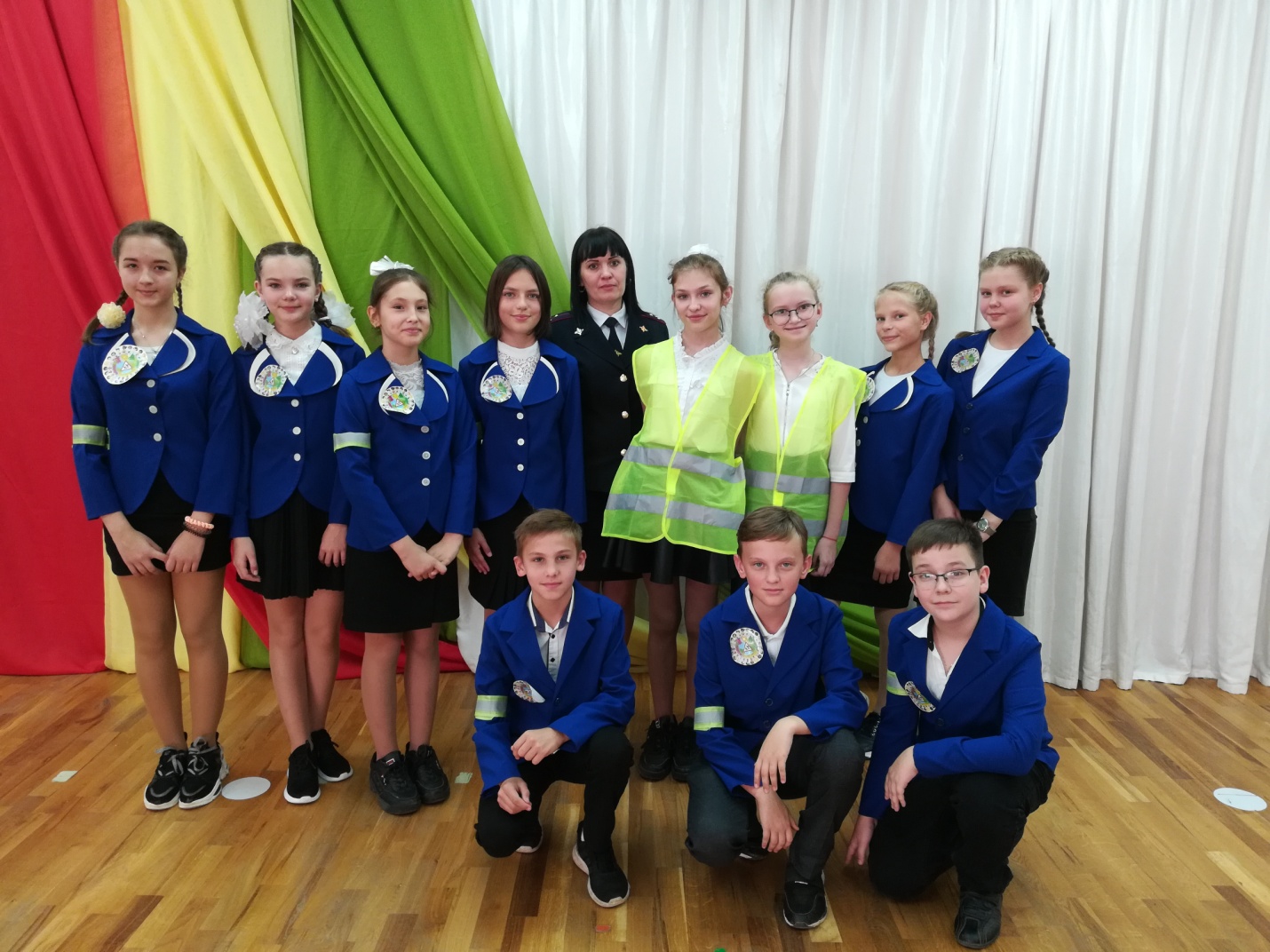 